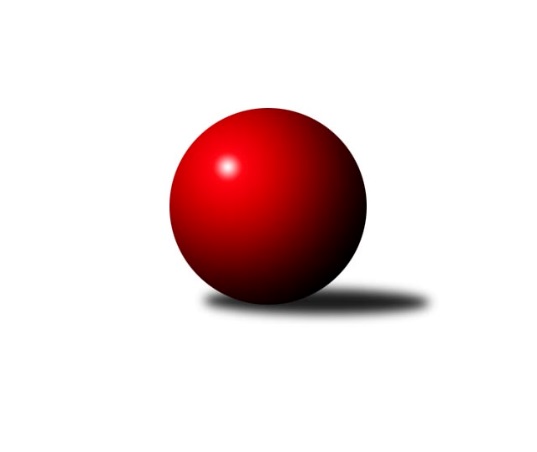 Č.15Ročník 2013/2014	24.2.2014Nejlepšího výkonu v tomto kole: 1577 dosáhlo družstvo: RSKK RaciborzMeziokresní přebor-Bruntál, Opava 2013/2014Výsledky 15. kolaSouhrnný přehled výsledků:KK PEPINO Bruntál ˝B˝	- TJ Horní Benešov ˝F˝	2:8	1475:1511		24.2.TJ Horní Benešov ˝E˝	- TJ Kovohutě Břidličná ˝C˝	6:4	1569:1565		24.2.TJ Jiskra Rýmařov ˝C˝	- KK Minerva Opava ˝C˝	5:5	1546:1502		24.2.RSKK Raciborz	- TJ Opava ˝D˝	10:0	1577:1306		24.2.Tabulka družstev:	1.	TJ Kovohutě Břidličná ˝C˝	13	9	0	4	76 : 54 	 	 1544	18	2.	TJ Horní Benešov ˝F˝	13	9	0	4	76 : 54 	 	 1534	18	3.	TJ Jiskra Rýmařov ˝C˝	14	7	2	5	84 : 56 	 	 1546	16	4.	RSKK Raciborz	13	8	0	5	78 : 52 	 	 1539	16	5.	TJ Horní Benešov ˝E˝	13	8	0	5	74 : 56 	 	 1555	16	6.	KK PEPINO Bruntál ˝B˝	14	7	1	6	71 : 69 	 	 1544	15	7.	TJ Opava ˝D˝	13	5	0	8	60 : 70 	 	 1496	10	8.	TJ Sokol Chvalíkovice ˝B˝	13	3	0	10	38 : 92 	 	 1487	6	9.	KK Minerva Opava ˝C˝	14	2	1	11	43 : 97 	 	 1449	5Podrobné výsledky kola:	 KK PEPINO Bruntál ˝B˝	1475	2:8	1511	TJ Horní Benešov ˝F˝	Přemysl Janalík	 	 177 	 188 		365 	 0:2 	 385 	 	187 	 198		Zdeněk Žanda	Jan Mlčák	 	 164 	 191 		355 	 0:2 	 375 	 	181 	 194		Pavla Hendrychová	Martin Kaduk	 	 178 	 195 		373 	 0:2 	 382 	 	185 	 197		Petr Dankovič ml.	Josef Novotný	 	 205 	 177 		382 	 2:0 	 369 	 	168 	 201		Miroslav Petřek st.rozhodčí: Nejlepší výkon utkání: 385 - Zdeněk Žanda	 TJ Horní Benešov ˝E˝	1569	6:4	1565	TJ Kovohutě Břidličná ˝C˝	Roman Swaczyna	 	 189 	 195 		384 	 0:2 	 392 	 	199 	 193		Anna Dosedělová	Jana Martiníková	 	 195 	 217 		412 	 2:0 	 410 	 	196 	 214		Ota Pidima	Jan Kriwenky	 	 197 	 156 		353 	 0:2 	 377 	 	179 	 198		Leoš Řepka ml.	Petr Kozák	 	 203 	 217 		420 	 2:0 	 386 	 	175 	 211		Lubomír Khýrrozhodčí: Nejlepší výkon utkání: 420 - Petr Kozák	 TJ Jiskra Rýmařov ˝C˝	1546	5:5	1502	KK Minerva Opava ˝C˝	Pavel Švan	 	 198 	 187 		385 	 2:0 	 327 	 	179 	 148		Lenka Hrnčířová	Petr Domčík	 	 174 	 180 		354 	 0:2 	 364 	 	194 	 170		Lubomír Bičík	Pavel Přikryl	 	 208 	 211 		419 	 1:1 	 419 	 	200 	 219		Oldřich Tomečka	Stanislav Lichnovský	 	 201 	 187 		388 	 0:2 	 392 	 	199 	 193		Radek Fischerrozhodčí: Nejlepšího výkonu v tomto utkání: 419 kuželek dosáhli: Pavel Přikryl, Oldřich Tomečka	 RSKK Raciborz	1577	10:0	1306	TJ Opava ˝D˝	Marek Prusicki	 	 204 	 191 		395 	 2:0 	 304 	 	131 	 173		Jiří Novák	Artur Tokarski	 	 208 	 221 		429 	 2:0 	 326 	 	165 	 161		Markéta Jašková	Krzysztof Wróblewski	 	 193 	 192 		385 	 2:0 	 323 	 	166 	 157		Vladislav Kobelár	Ryszard Grygiel	 	 190 	 178 		368 	 2:0 	 353 	 	182 	 171		Tomáš Volmanrozhodčí: Nejlepší výkon utkání: 429 - Artur TokarskiPořadí jednotlivců:	jméno hráče	družstvo	celkem	plné	dorážka	chyby	poměr kuž.	Maximum	1.	Mariusz Gierczak 	RSKK Raciborz	416.94	290.2	126.8	6.6	6/7	(464)	2.	Dalibor Krejčiřík 	TJ Sokol Chvalíkovice ˝B˝	411.67	291.3	120.4	7.5	4/6	(442)	3.	Pavel Přikryl 	TJ Jiskra Rýmařov ˝C˝	410.74	282.9	127.8	6.4	7/7	(460)	4.	Miloslav Petrů 	TJ Horní Benešov ˝E˝	409.27	291.5	117.7	6.5	5/7	(458)	5.	Petr Kozák 	TJ Horní Benešov ˝E˝	407.95	286.3	121.6	6.4	7/7	(495)	6.	Jaroslav Zelinka 	TJ Kovohutě Břidličná ˝C˝	403.29	287.4	115.9	8.2	6/7	(424)	7.	Antonín Hendrych 	TJ Sokol Chvalíkovice ˝B˝	397.67	277.5	120.2	8.6	6/6	(436)	8.	Jan Mlčák 	KK PEPINO Bruntál ˝B˝	397.02	280.7	116.3	8.5	6/6	(439)	9.	Ota Pidima 	TJ Kovohutě Břidličná ˝C˝	394.69	279.4	115.3	8.7	7/7	(428)	10.	Artur Tokarski 	RSKK Raciborz	391.11	266.5	124.6	7.4	6/7	(429)	11.	Petr Dankovič ml. 	TJ Horní Benešov ˝F˝	390.98	273.6	117.4	7.1	7/7	(459)	12.	Miroslav Petřek  st.	TJ Horní Benešov ˝F˝	390.76	272.8	118.0	7.8	7/7	(465)	13.	Miroslav Langer 	TJ Jiskra Rýmařov ˝C˝	390.38	269.4	121.0	9.5	7/7	(435)	14.	Jana Martiníková 	TJ Horní Benešov ˝E˝	389.45	271.9	117.5	6.2	7/7	(430)	15.	Přemysl Janalík 	KK PEPINO Bruntál ˝B˝	384.83	270.7	114.1	10.8	6/6	(409)	16.	Martin Kaduk 	KK PEPINO Bruntál ˝B˝	383.71	267.6	116.1	9.8	6/6	(423)	17.	Oldřich Tomečka 	KK Minerva Opava ˝C˝	383.52	271.5	112.1	10.2	7/8	(424)	18.	Vladislav Kobelár 	TJ Opava ˝D˝	383.26	271.3	112.0	10.4	7/7	(420)	19.	Josef Novotný 	KK PEPINO Bruntál ˝B˝	381.90	275.4	106.5	10.5	6/6	(447)	20.	Pavel Švan 	TJ Jiskra Rýmařov ˝C˝	377.90	271.5	106.4	11.3	7/7	(442)	21.	Pavla Hendrychová 	TJ Horní Benešov ˝F˝	376.84	272.6	104.3	9.7	7/7	(436)	22.	Zdeněk Žanda 	TJ Horní Benešov ˝F˝	375.69	272.2	103.5	10.5	7/7	(429)	23.	Roman Swaczyna 	TJ Horní Benešov ˝E˝	373.88	264.5	109.4	10.3	7/7	(406)	24.	Vilibald Marker 	TJ Opava ˝D˝	370.75	268.5	102.2	12.6	6/7	(394)	25.	Stanislav Lichnovský 	TJ Jiskra Rýmařov ˝C˝	367.92	262.6	105.3	10.0	7/7	(428)	26.	Anna Dosedělová 	TJ Kovohutě Břidličná ˝C˝	367.73	265.5	102.3	11.3	5/7	(392)	27.	Otto Mückstein 	TJ Sokol Chvalíkovice ˝B˝	367.54	262.1	105.4	12.1	5/6	(420)	28.	Karel Michalka 	TJ Opava ˝D˝	364.80	261.5	103.3	11.7	5/7	(417)	29.	Marek Prusicki 	RSKK Raciborz	363.38	262.5	100.9	12.0	7/7	(421)	30.	Lubomír Bičík 	KK Minerva Opava ˝C˝	358.13	261.4	96.7	12.1	8/8	(396)	31.	Lenka Hrnčířová 	KK Minerva Opava ˝C˝	331.87	250.2	81.7	18.5	6/8	(422)		Kateřina Staňková 	TJ Opava ˝D˝	444.50	304.0	140.5	4.0	2/7	(466)		Roman Beinhauer 	TJ Sokol Chvalíkovice ˝B˝	425.33	291.7	133.7	4.7	3/6	(458)		Josef Klapetek 	TJ Opava ˝D˝	423.50	294.7	128.8	7.7	3/7	(460)		Krzysztof Wróblewski 	RSKK Raciborz	409.20	291.2	118.0	6.9	2/7	(422)		David Břoušek 	TJ Horní Benešov ˝F˝	404.00	301.0	103.0	15.0	1/7	(404)		Milan Franer 	TJ Opava ˝D˝	401.88	277.4	124.5	9.1	2/7	(409)		Leoš Řepka ml. 	TJ Kovohutě Břidličná ˝C˝	401.50	290.3	111.3	9.8	4/7	(429)		František Habrman 	TJ Kovohutě Břidličná ˝C˝	394.75	275.8	119.0	8.0	4/7	(430)		Jan Strnadel 	KK Minerva Opava ˝C˝	388.75	275.5	113.3	9.6	4/8	(430)		Dominik Chovanec 	KK Minerva Opava ˝C˝	385.00	267.3	117.7	8.0	3/8	(406)		Radek Fischer 	KK Minerva Opava ˝C˝	383.67	267.7	116.0	10.0	4/8	(417)		Vladimír Klein 	TJ Opava ˝D˝	382.67	262.3	120.3	11.7	1/7	(404)		Cezary Koczorski 	RSKK Raciborz	381.50	265.3	116.3	7.5	4/7	(395)		Martin Šumník 	TJ Sokol Chvalíkovice ˝B˝	381.00	271.0	110.0	11.0	1/6	(381)		Martin Chalupa 	KK Minerva Opava ˝C˝	380.00	273.0	107.0	11.0	1/8	(380)		Sabina Trulejová 	TJ Sokol Chvalíkovice ˝B˝	379.50	268.0	111.5	8.0	1/6	(394)		Lubomír Khýr 	TJ Kovohutě Břidličná ˝C˝	379.44	268.4	111.1	11.1	4/7	(386)		Filip Jahn 	TJ Opava ˝D˝	369.00	262.0	107.0	13.0	1/7	(369)		Tomáš Volman 	TJ Opava ˝D˝	369.00	265.0	104.0	14.5	2/7	(385)		Ryszard Grygiel 	RSKK Raciborz	364.07	261.4	102.7	9.7	3/7	(416)		Dariusz Jaszewski 	RSKK Raciborz	363.83	264.2	99.7	12.3	3/7	(404)		Pavel Jašek 	TJ Opava ˝D˝	359.00	252.0	107.0	11.0	2/7	(369)		David Schiedek 	TJ Horní Benešov ˝E˝	359.00	261.4	97.6	12.0	3/7	(414)		Jan Kriwenky 	TJ Horní Benešov ˝E˝	356.00	245.0	111.0	14.0	1/7	(365)		Petr Domčík 	TJ Jiskra Rýmařov ˝C˝	354.00	257.0	97.0	10.0	1/7	(354)		Markéta Jašková 	TJ Opava ˝D˝	354.00	259.5	94.5	15.0	2/7	(382)		Josef Kočař 	TJ Kovohutě Břidličná ˝C˝	349.92	258.2	91.8	14.8	4/7	(365)		Ladislav Podhorský 	KK PEPINO Bruntál ˝B˝	343.00	254.0	89.0	14.0	1/6	(343)		Jiří Novák 	TJ Opava ˝D˝	330.00	236.5	93.5	14.0	2/7	(356)		Stanislav Troják 	KK Minerva Opava ˝C˝	329.40	242.3	87.1	15.7	3/8	(398)		Dominik Havlíček 	TJ Sokol Chvalíkovice ˝B˝	322.67	234.0	88.7	13.5	3/6	(339)		Josef Příhoda 	KK PEPINO Bruntál ˝B˝	315.00	236.0	79.0	21.0	1/6	(315)		Vlastimil Trulej 	TJ Sokol Chvalíkovice ˝B˝	303.00	220.5	82.5	17.0	2/6	(340)		Daniel Beinhauer 	TJ Sokol Chvalíkovice ˝B˝	302.50	222.5	80.0	18.5	1/6	(305)		Nikolas Trupl 	TJ Sokol Chvalíkovice ˝B˝	297.17	222.3	74.8	21.6	3/6	(346)		Barbora Nepožitková 	KK PEPINO Bruntál ˝B˝	267.00	200.0	67.0	18.0	1/6	(267)Sportovně technické informace:Starty náhradníků:registrační číslo	jméno a příjmení 	datum startu 	družstvo	číslo startu
Hráči dopsaní na soupisku:registrační číslo	jméno a příjmení 	datum startu 	družstvo	Program dalšího kola:16. kolo3.3.2014	po	17:00	TJ Horní Benešov ˝F˝ - RSKK Raciborz	3.3.2014	po	17:00	TJ Kovohutě Břidličná ˝C˝ - TJ Sokol Chvalíkovice ˝B˝	3.3.2014	po	17:00	KK Minerva Opava ˝C˝ - KK PEPINO Bruntál ˝B˝	3.3.2014	po	18:00	TJ Opava ˝D˝ - TJ Horní Benešov ˝E˝	Nejlepší šestka kola - absolutněNejlepší šestka kola - absolutněNejlepší šestka kola - absolutněNejlepší šestka kola - absolutněNejlepší šestka kola - dle průměru kuželenNejlepší šestka kola - dle průměru kuželenNejlepší šestka kola - dle průměru kuželenNejlepší šestka kola - dle průměru kuželenNejlepší šestka kola - dle průměru kuželenPočetJménoNázev týmuVýkonPočetJménoNázev týmuPrůměr (%)Výkon1xArtur TokarskiRaciborz4292xArtur TokarskiRaciborz112.964298xPetr KozákHor.Beneš.E4201xZdeněk ŽandaHor.Beneš.F108.383858xPavel PřikrylRýmařov C4196xJosef NovotnýPEPINO B107.543822xOldřich TomečkaMinerva C4194xPetr Dankovič ml.Hor.Beneš.F107.543825xJana MartiníkováHor.Beneš.E4121xOldřich TomečkaMinerva C106.64196xOta PidimaBřidličná C4106xPavel PřikrylRýmařov C106.6419